Education Grade-level Outcomes: Grades K-5 (Physical Activity Knowledge) Standard 3 [E1.K,2,3a,5] Identifies active play opportunities outside physical education class (K); Describes physical activities for participation outside physical education class (e.g., before and after school, at home, at the park, with friends, with the family) (2); Charts participation in physical activities outside physical education class (3a); Charts and analyzes physical activity outside physical education class for fitness benefits of activities (5). BEAN BAG Yoga Pose CardsPrint, Cut, Laminate 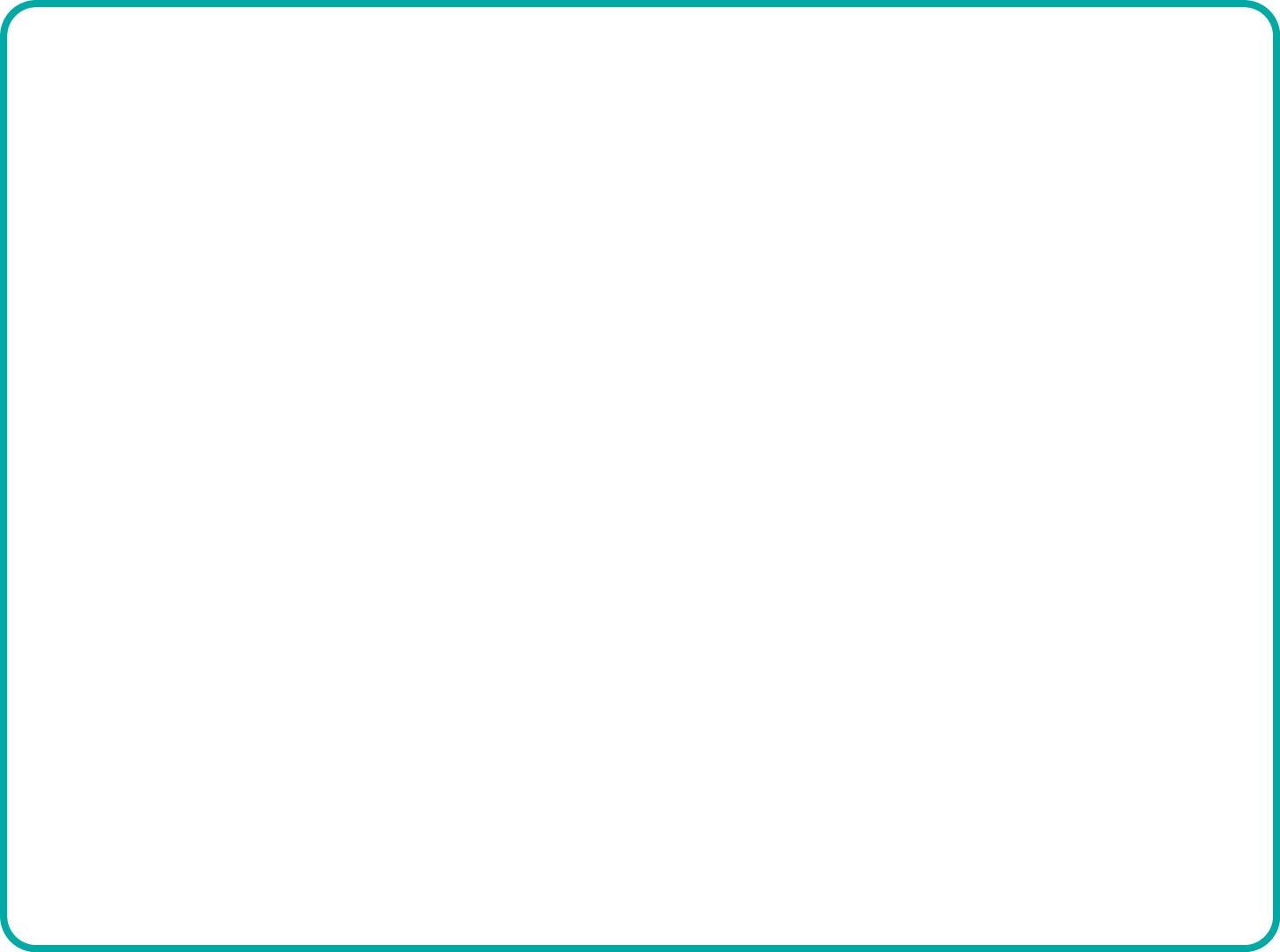 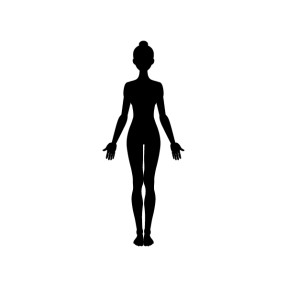 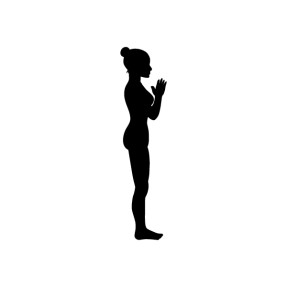 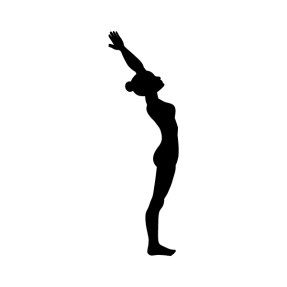 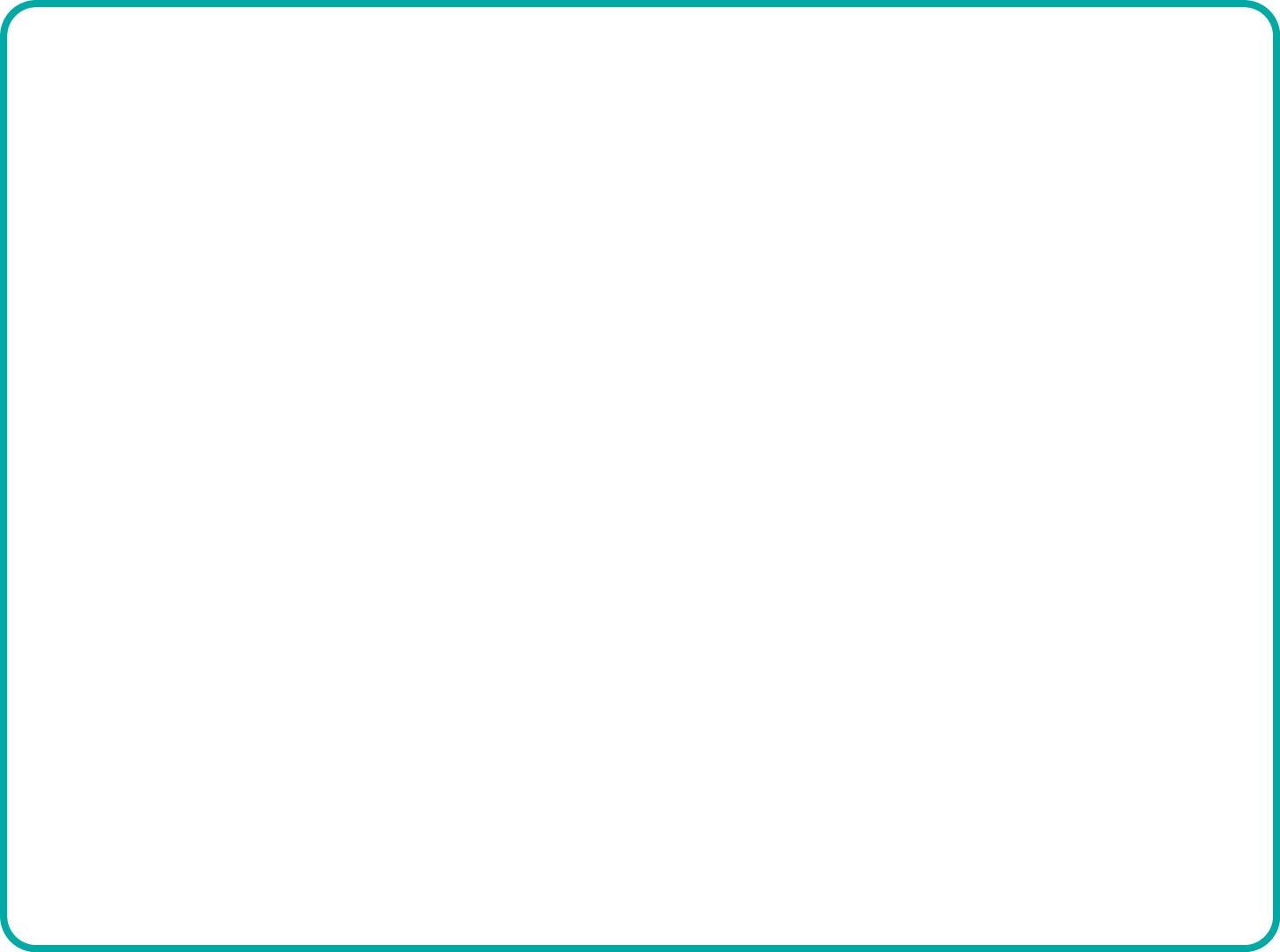 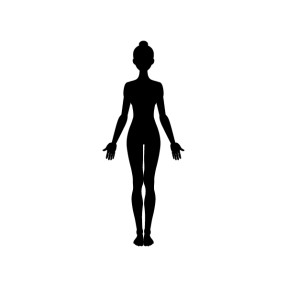 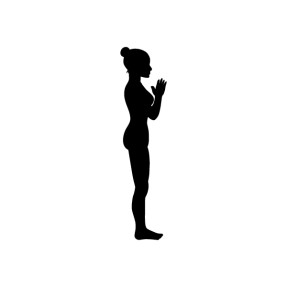 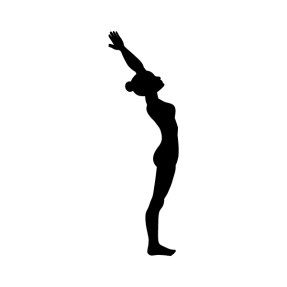 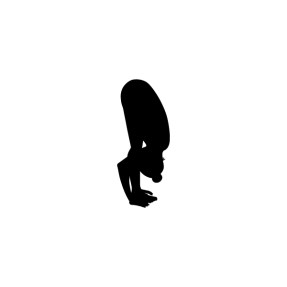 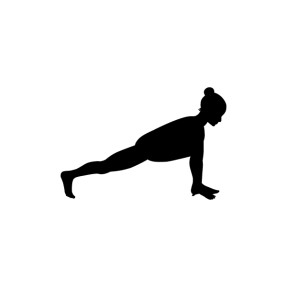 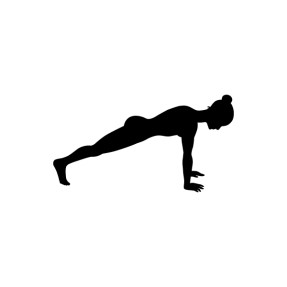 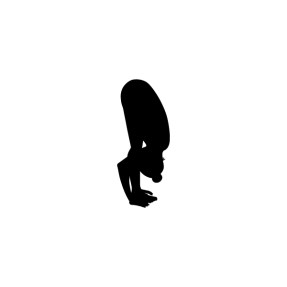 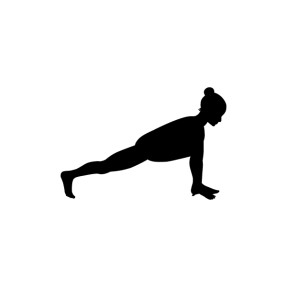 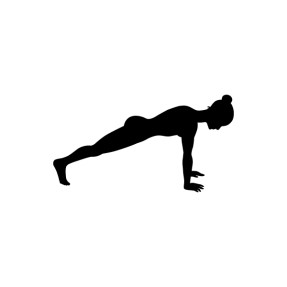 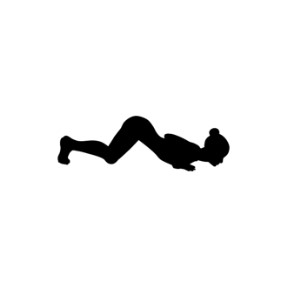 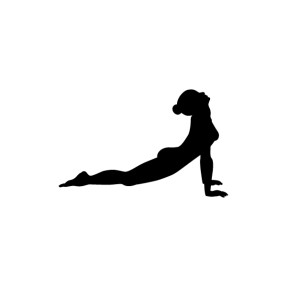 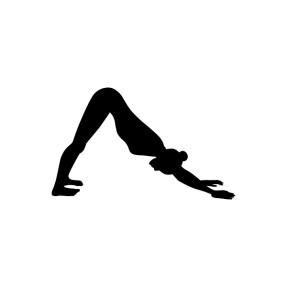 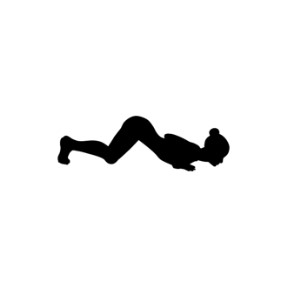 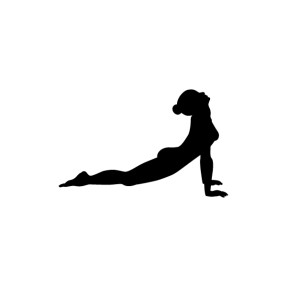 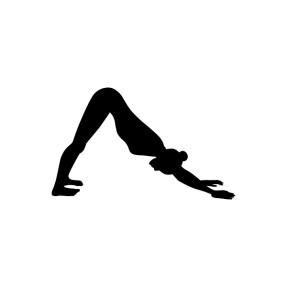 Activity Name Description Outcome Focus PART 1 PART 1 PART 1 Locomotor Moves With bean bag on the floor in personal space: Walk around the activity area and count all of the bean bags. Jog in the area. On signal, freeze and point to any beanbag. Gallop in the area. Freeze, listen for a color, and then find a beanbag that color and touch it with your toe. Leap over beanbags in area. Slide (jump, hop, skip) in the area. When music stops, find a new bean bag and stand on it. Travels in Relationship with Objects Toss and Try Toss bean bag straight up and then: Clap 1 time before it hits the floor. Clap 1 time and then try to catch it. Clap as many times as you can before it hits the floor. Clap as many times as you can and then try to catch it. Toss with right hand only (repeat tasks above) Toss with left hand only (repeat tasks above) Toss and turn 360 degrees before the bean bag hits the floor.  Start with the beanbag on top of your foot. Flip it into the air and try to catch it. Catches a Soft Object Super Moves 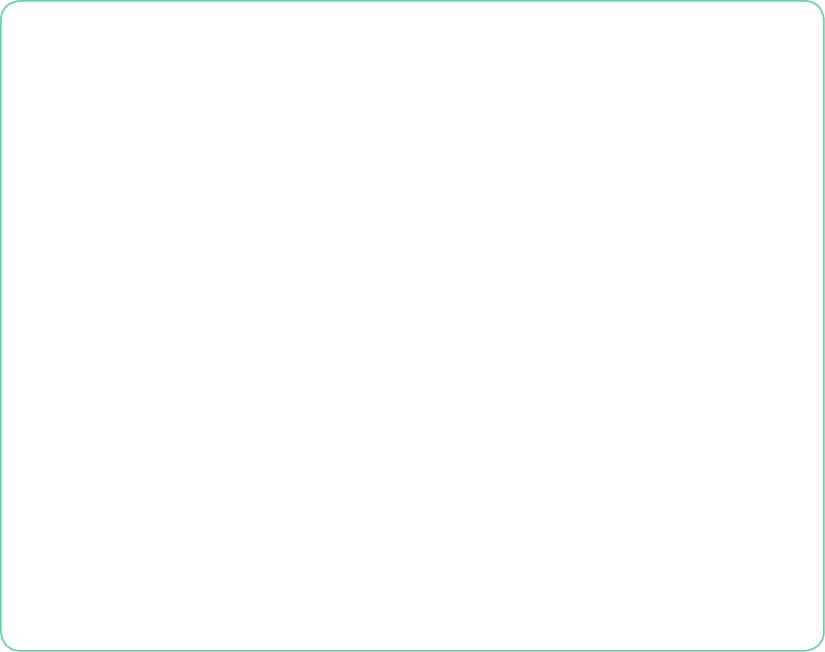 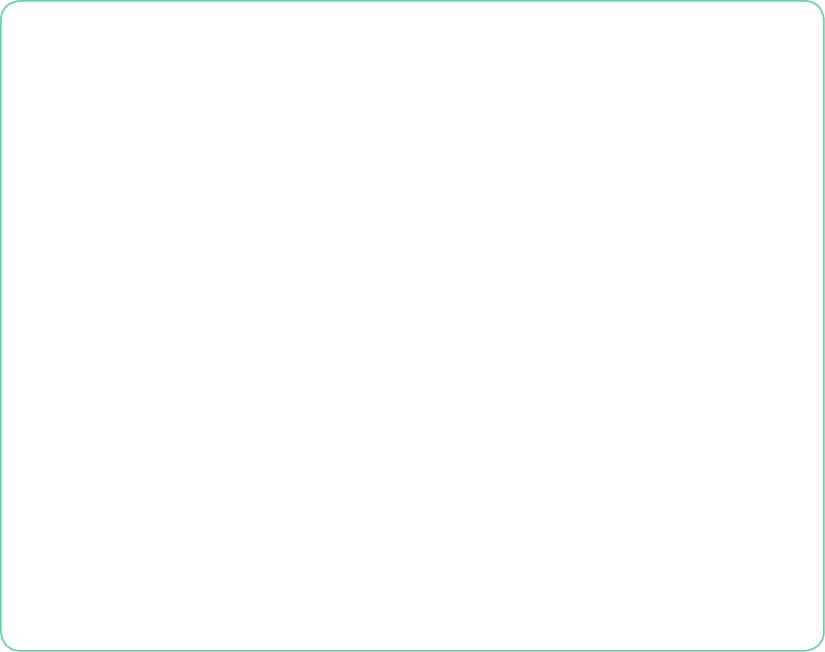 Demonstrates Twisting, Bending, Stretching PART 2 PART 2 PART 2 Balancing Act With bean bag balancing on head, shoulders, or back: Balance on one foot. Shift to balance on the other foot. Sit and then stand again. If the beanbag falls, try again. In plank position, slowly slide your feet around in a circle. Weight Transfer and Balance/Stability Slow and Fast Use your foot to slowly slide the bean bag around the activity area. Slide the bean bag on the ground, back and forth from hand to hand. How fast can you make the bean bag slide while keeping it under control? Differentiates between fast and slow speeds and strong and light force. Target Practice Each student finds a spot on the wall as a target (e.g., a brick, piece of paper, etc.) Toss the bean bag underhand to: Hit the center of the target. Hit the edges of the target. Hit just above (below, to the sides) of the target. Throws Underhand Using a Mature Pattern Partner Fun Using 1 beanbag per pair: Toss and catch the bean bag. Slide it back and forth on the ground. Pass it back and forth like a soccer ball, using your feet. Try all of the above using 2 bean bags Working With Others 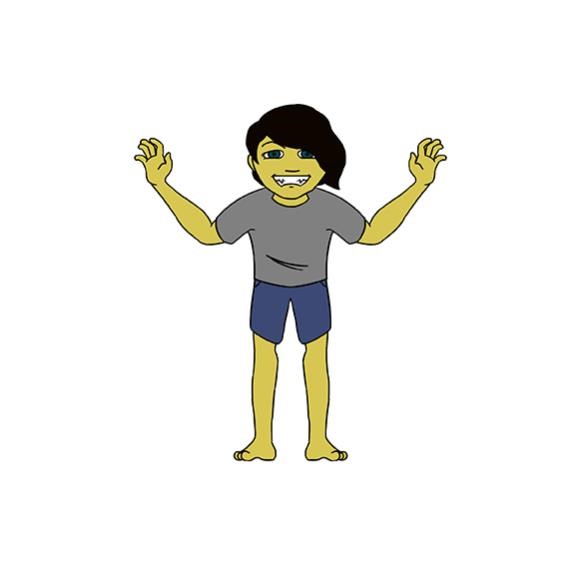 Beginning 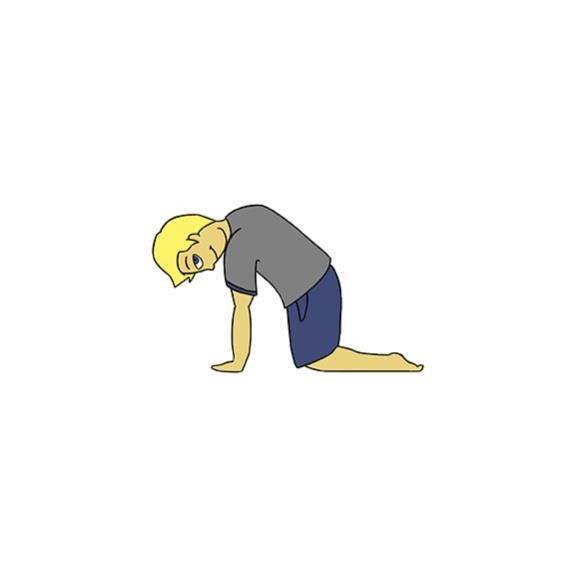 Cat 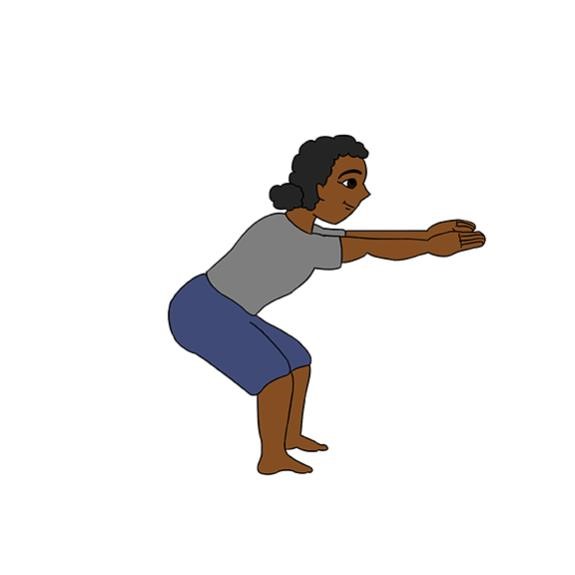 Chair 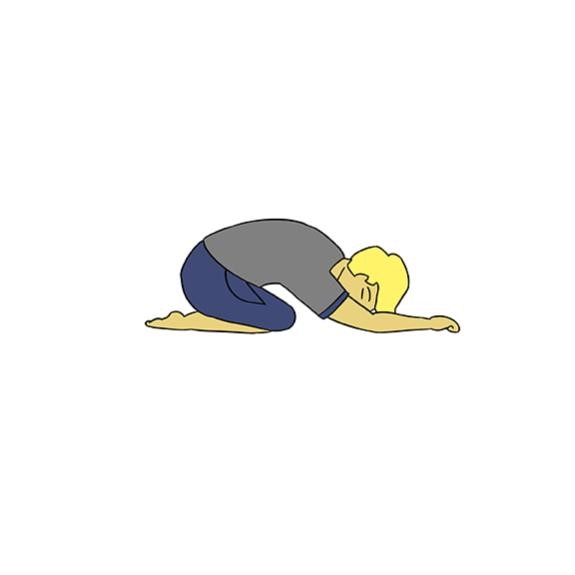 Child 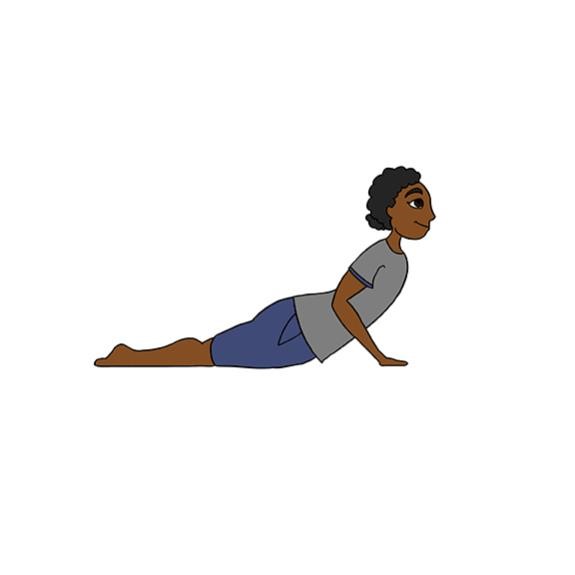 Cobra 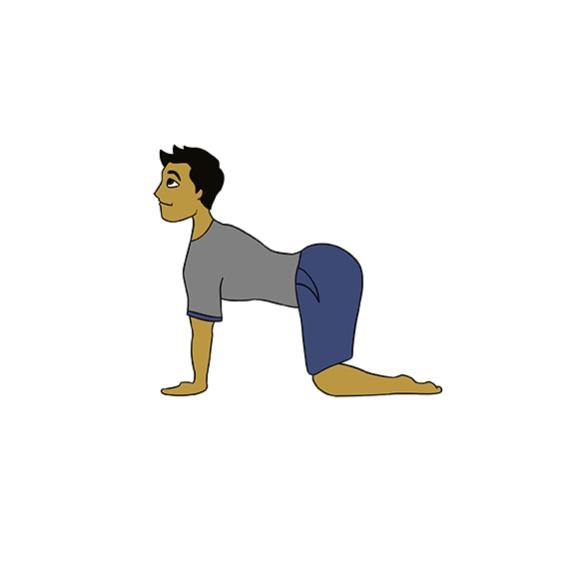 Cow 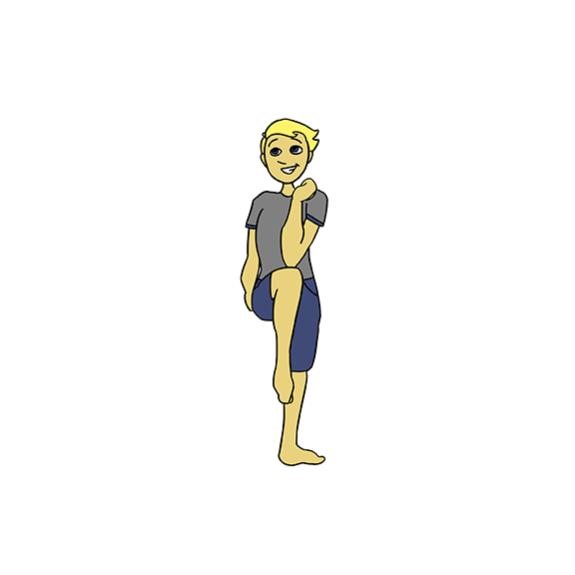 Cross-Crawl 1 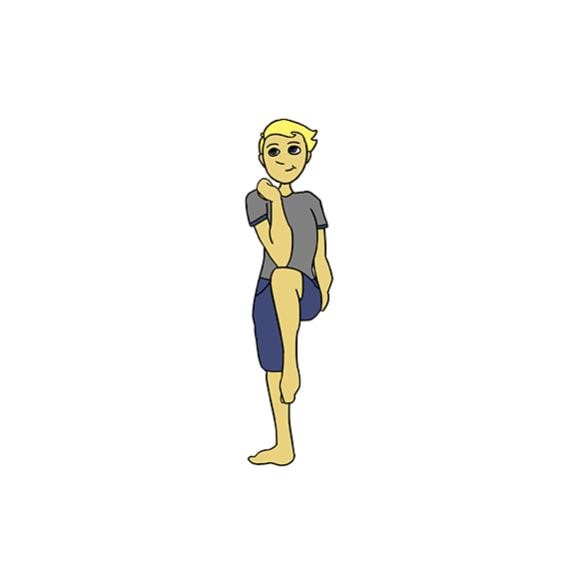 Cross-Crawl 2 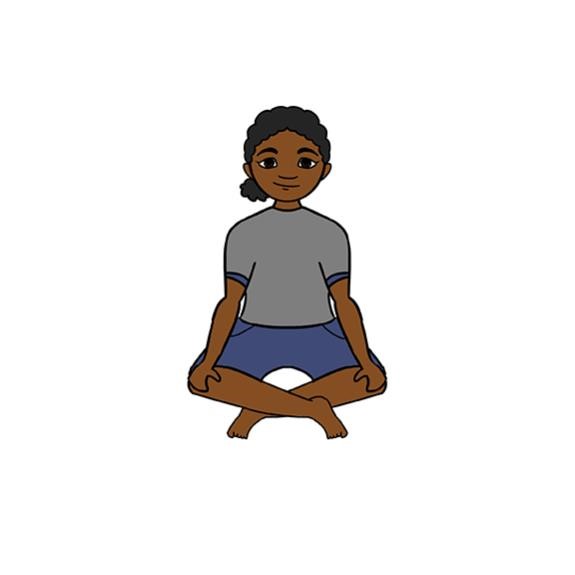 Cross-Legged 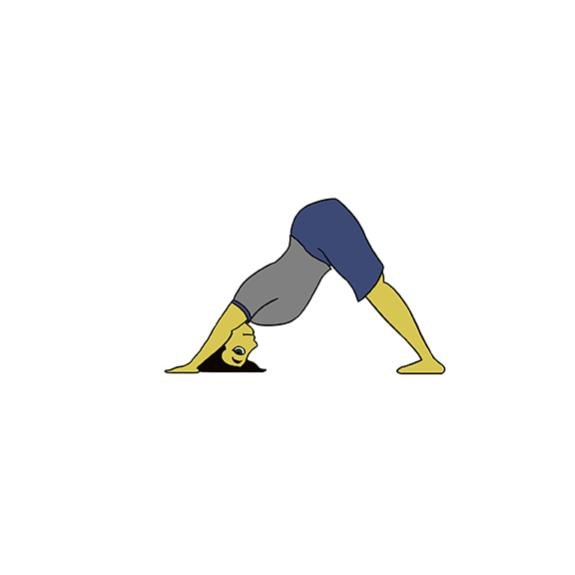 Down Dog 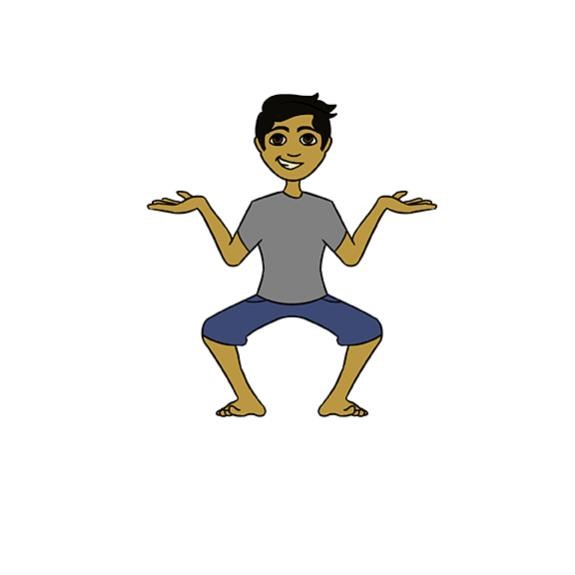 Goddess 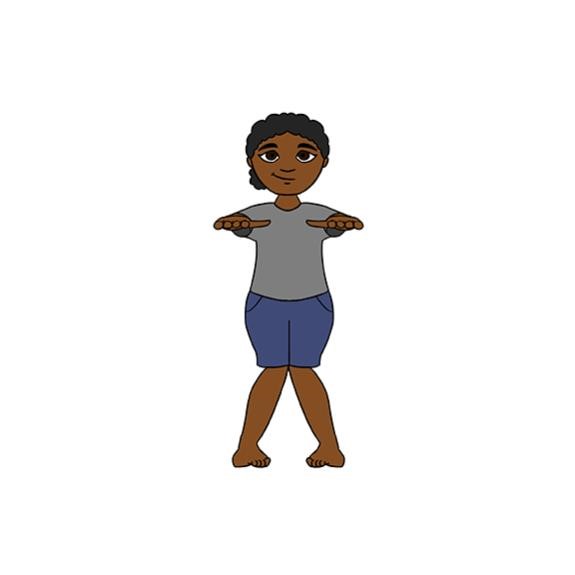 Knobby-Knees 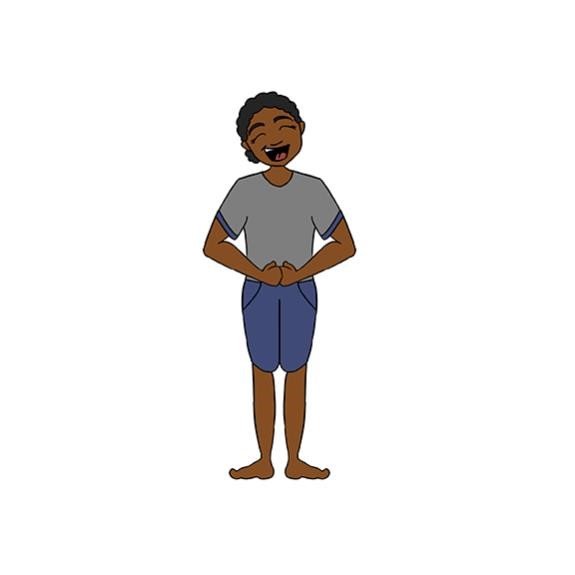 Laugh 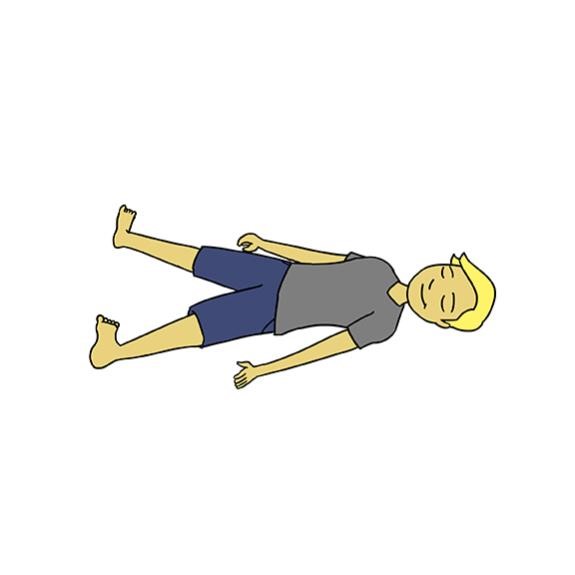 Limp Noodle 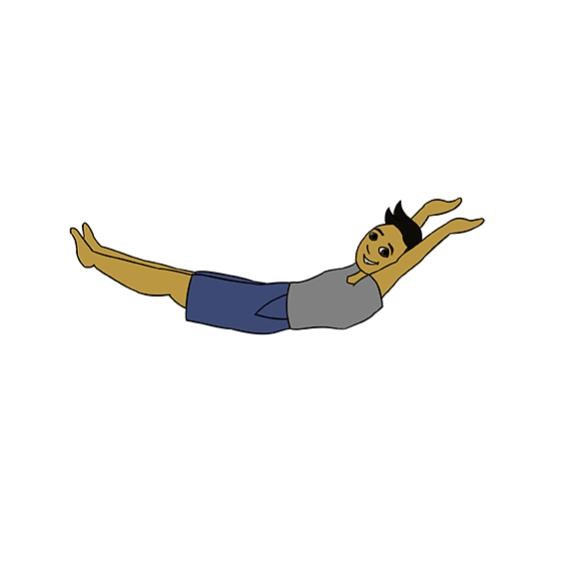 Log 1 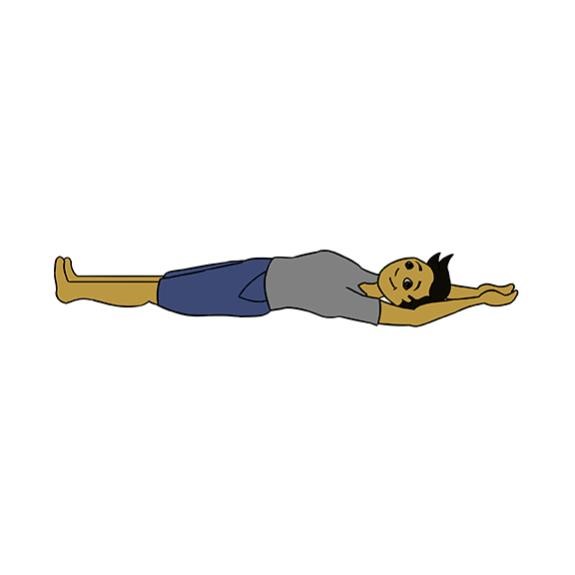 Log 2 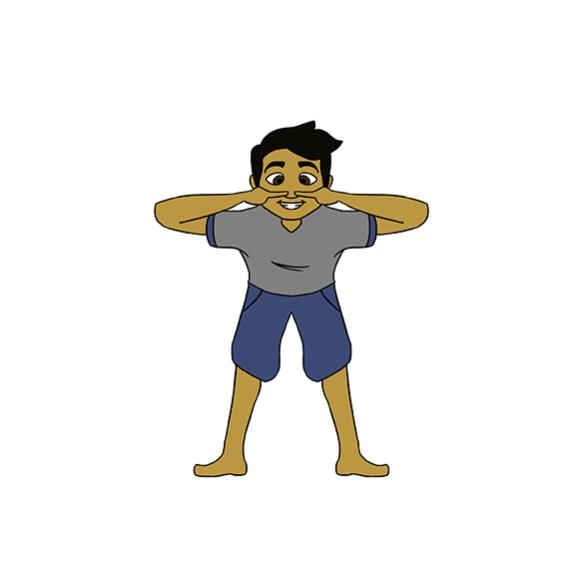 Nose 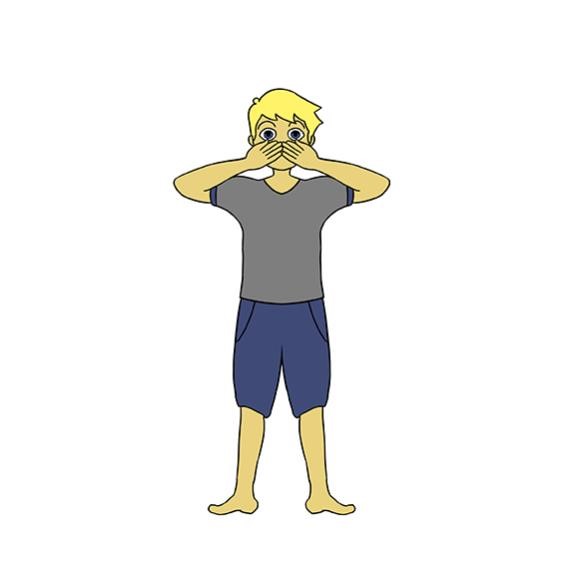 Oh No! 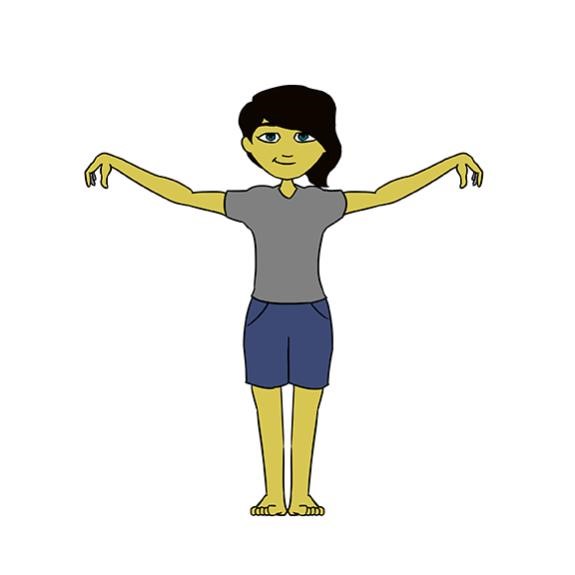 Owl 1 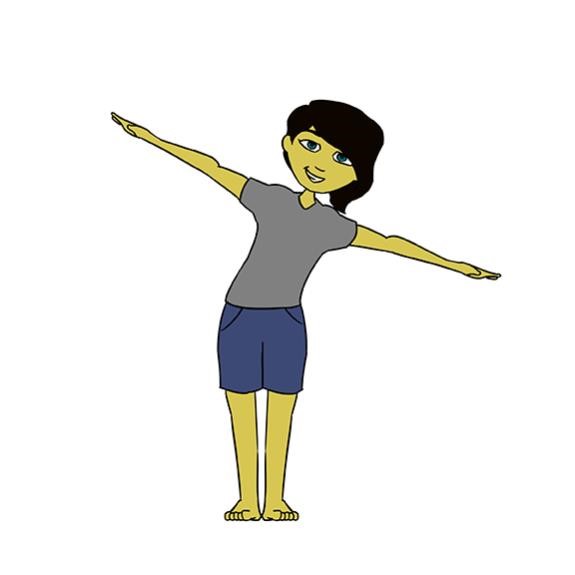 Owl 2 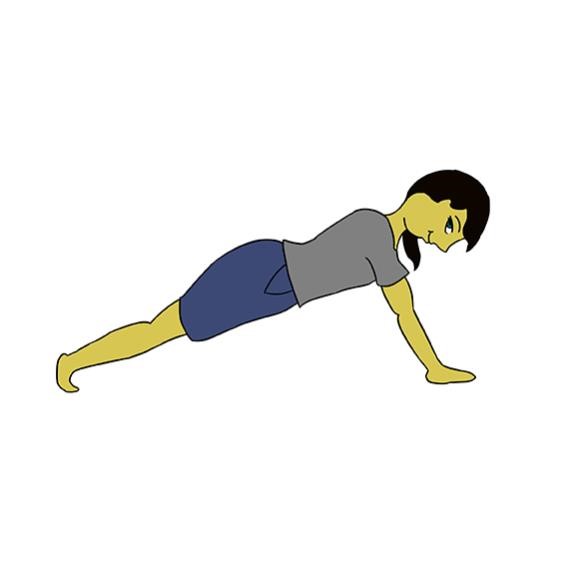 Plank 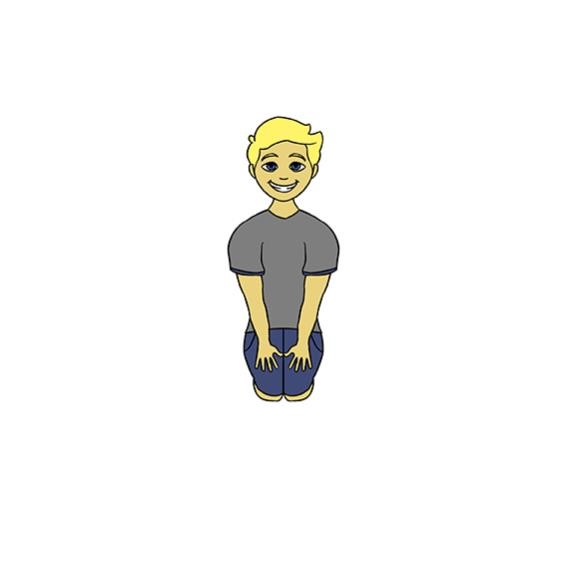 Rock 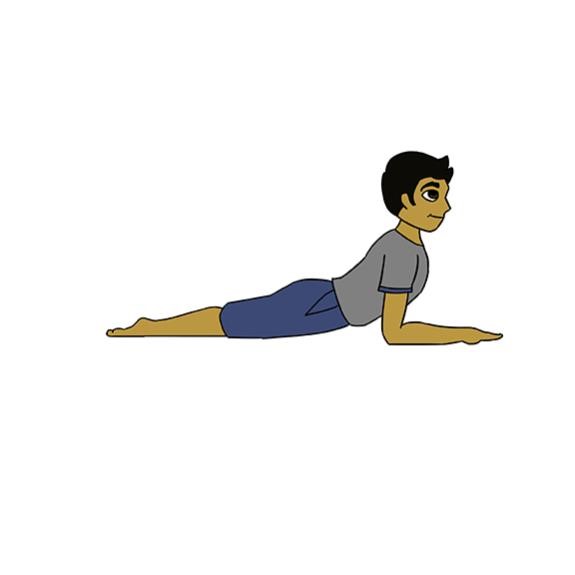 Sphinx 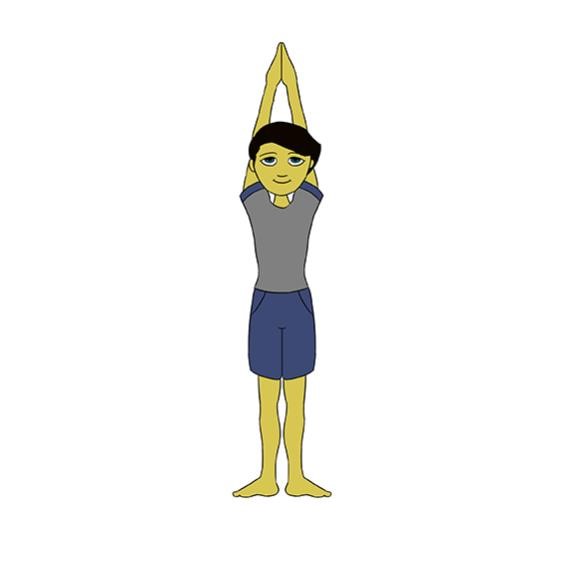 Tall Mountain 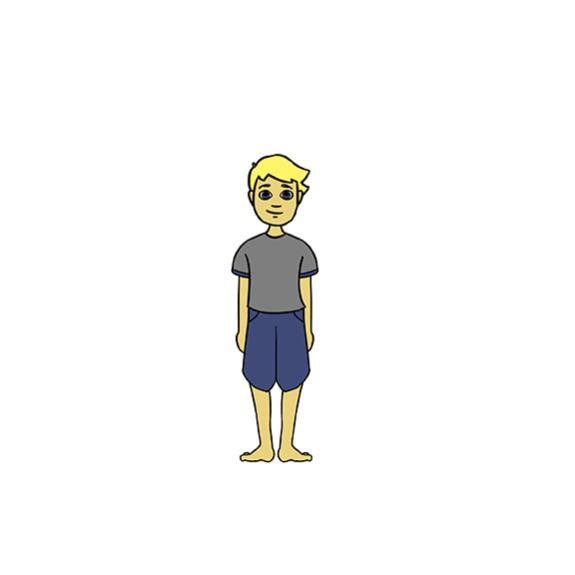 Tree 1 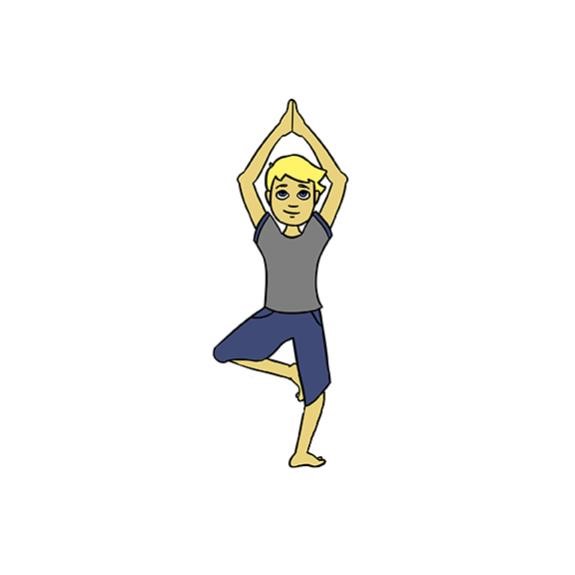 Tree 2 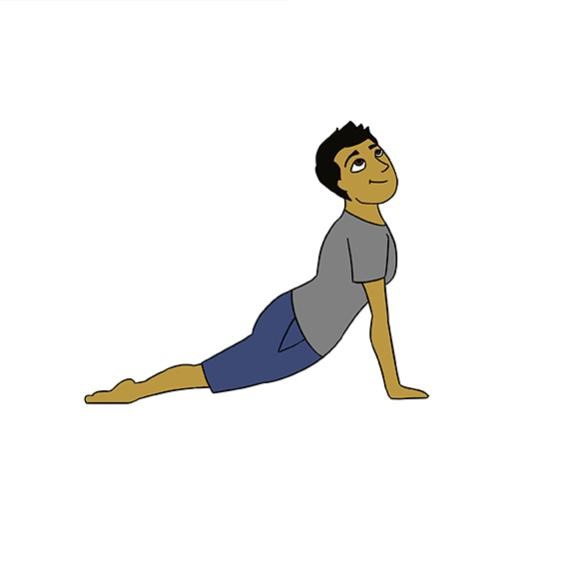 Up Dog Down Dog 